Технология оформления сопровождаемых детей совершающих перелет за наличный расчет,  совместно следующих с пассажиром по ВПД МО РФ.Бронирование из экрана наличия местAN20OCTSVXDME/AU6 – вызвать экран наличия мест;               SS2W1 - забронировать необходимое количество мест;Внести ФИО ПассажираNM1PETOV/EVGENIY(MNN/09JUL18)NM1PETOV/OLEG (MNN/02AUG15) где MNN – категория пассажира;АРМ, TK OK, SR DOCS – внести обязательные элементы; FP CASH –внести форму оплаты;ER - закрепить введенную информацию и получить PNR;RP/SVXU6262/SVXU60262            EV/SU   2SEP19/0648Z   JCTYPI                   1.PETROV/EVGENIY(MNN/09JUL18)   2.PETROV/OLEG(MNN/02AUG15)                      3  U6 264 W 20OCT 7 SVXDME HK2          0650 0725   *1A/E*                      4 AP +7912635896533                                                             5 TK OK02SEP/SVXU60262ТАРИФИКАЦИЯ: FXP/R,U*CHM50/P1FXP/R,U*CHM50/P1-2                                                                 PASSENGER         PTC    NP  FARE<RUB>     TAX   PER PSGR                    01 PETROV/EVGEN*     MNN     1       2100    2933       5033                    02 PETROV/OLEG       MNN     1       2100    2933       5033                                       TOTALS    2       4200    5866      10066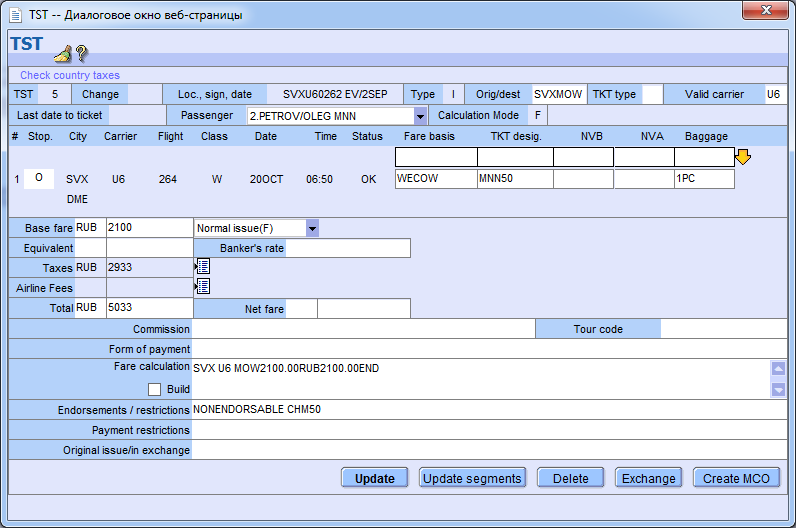 Внимание!!! Обязательно в строку Endorsement внести номер авиабилета пассажира оформленного в счет ВПД МО РФ.  7. ОФОРМИТЬ БИЛЕТ: TTP/ET